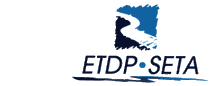 World Skills International Congress on Vocational and Professional Education and TrainingDate:  		11-16 August 2015Venue: 		Anhembi Park, Sao Paulo BrazilItinerary Report of ETDP SETA Delegates that attendedAttendees:  	a) Ms Shirley Mabusela – 	Chairperson of the Board		b) Ms Veronica Hofmeester – 	EXCO/BOARD member		c) Ms Amanda Wallace – 	EXCO/BOARD member		d) Mr Zola Saphetha  – 		EXCO/BOARD member		e) Ms Simone Geyer  – 		EXCO/BOARD member		f) Mrs Nombulelo Nxesi  –	CEOItinerary Summary:Flights: DIRECT FLIGHTS were booked from Johannesburg, South Africa to Sao Paulo, BrazilFlight below was booked for Shirley Mabusela, Veronica Hofmeester, Zola Saphetha, Simone Geyer and Nombulelo NxesiFlight below was booked for Amanda WallaceAccommodation: Pestana Hotels and Resorts Convention CentreAttendance by ETDP SETA Delegation as per daily programme:09 August 2015	SA 222Departed OR TAMBO INT Airport at 10:35 South African Time09 August 2015	SA 222Arrived in SAO PAULO, 	INT Airport at 16:30 South African Time17 August 2015	SA 223Departed SAO PAULO, 	INT Airport at 18:00 South African Time18 August 2015		SA 223Arrived OR TAMBO INT Airport at 10:35 South African Time11 August 2015	SA 222Departed OR TAMBO INT Airport at 10:35 South African Time11 August 2015	SA 222Arrived in SAO PAULO, 	INT Airport at 16:30 South African Time17 August 2015	SA 223Departed SAO PAULO, 	INT Airport at 18:00 South African Time18 August 2015		SA 223Arrived OR TAMBO INT Airport at 10:35 South African TimeDelegateCheck IN and Check OUT DatesAccommodation Package Shirley Mabusela09/08/2015  - 17/08/20159 Nights, 9 Breakfasts, 8 Lunches, Refreshments, Happy Hour, Arrival and Departure transfers, Welcome Reception, Daily Transport, Opening and Closing Ceremonies, Farewell Party, Accreditation, Welcome PackSimone Geyer09/08/2015  - 17/08/20159 Nights, 9 Breakfasts, 8 Lunches, Refreshments, Happy Hour, Arrival and Departure transfers, Welcome Reception, Daily Transport, Opening and Closing Ceremonies, Farewell Party, Accreditation, Welcome PackZola Saphetha09/08/2015  - 17/08/20159 Nights, 9 Breakfasts, 8 Lunches, Refreshments, Happy Hour, Arrival and Departure transfers, Welcome Reception, Daily Transport, Opening and Closing Ceremonies, Farewell Party, Accreditation, Welcome PackVeronica Hofmeester09/08/2015  - 17/08/20159 Nights, 9 Breakfasts, 8 Lunches, Refreshments, Happy Hour, Arrival and Departure transfers, Welcome Reception, Daily Transport, Opening and Closing Ceremonies, Farewell Party, Accreditation, Welcome PackNombulelo Nxesi09/08/2015  - 17/08/20159 Nights, 9 Breakfasts, 8 Lunches, Refreshments, Happy Hour, Arrival and Departure transfers, Welcome Reception, Daily Transport, Opening and Closing Ceremonies, Farewell Party, Accreditation, Welcome PackAmanda Wallace11/08/2015  - 17/08/20156 Nights, 6 Breakfasts, 5 Lunches, Refreshments, Happy Hour, Arrival and Departure transfers, Daily Transport, Opening and Closing Ceremony, Farewell Party, Accreditation, Welcome PackDateProgramme Title Attendees11 August 2015Theme: SENAI and Industry Excellence11 August 2015Theme: SENAI and Industry Excellence11 August 2015Theme: SENAI and Industry ExcellenceMorning and Afternoon SessionsOpening CeremonyFive members of the ETDP SETA delegation attended the opening Ceremony.S MabuselaS GeyerZ SaphethaV HofmeesterSN NxesiMorning and Afternoon SessionsVisit Senai SchoolThe National Service for Industrial Training (SENAI), Five members of the ETDP SETA delegation attended the opening Ceremony.S MabuselaS GeyerZ SaphethaV HofmeesterSN Nxesi12 August 2015Theme: Future Trends12 August 2015Theme: Future Trends12 August 2015Theme: Future TrendsMorning SessionSkills, Sustainability, and the Post – 2015 Development AgendaSix members of the ETDP SETA delegation attended S MabuselaS GeyerZ SaphethaV HofmeesterA WallaceSN NxesiAfternoon SessionProspective Methodologies for skills developmentSix members of the ETDP SETA delegation attendedS MabuselaS GeyerZ SaphethaV HofmeesterA WallaceSN NxesiEvening SessionUnderstanding UNEVOC NetworkSix members of the ETDP SETA delegation attendedS MabuselaS GeyerZ SaphethaV HofmeesterA WallaceSN Nxesi13 August 2015Theme: Exploring Skills Excellence13 August 2015Theme: Exploring Skills Excellence13 August 2015Theme: Exploring Skills ExcellenceMorning SessionWorldskills leaders forum – The future of skills development and excellenceSix members of the ETDP SETA delegation attendedS MabuselaS GeyerZ SaphethaV HofmeesterA WallaceSN NxesiAfternoon SessionBrazil – Africa skills development Exchange workshop.Six members of the ETDP SETA delegation attendedS MabuselaS GeyerZ SaphethaV HofmeesterA WallaceSN Nxesi14 August 2015Theme: Global policies and Innovation14 August 2015Theme: Global policies and Innovation14 August 2015Theme: Global policies and InnovationMorning SessionInternational Ministers Conference – 21st Century initiatives to foster technical and vocational educationSix members of the ETDP SETA delegation attendedS MabuselaS GeyerZ SaphethaV HofmeesterA WallaceSN NxesiAfternoon SessionOption 1A glimpse at industries future skills and technologiesTwo members of the ETDP SETA delegation attended S MabuselaS GeyerAfternoon SessionOption 2Creating a joint vision on skills developmentTwo members of the ETDP SETA delegation attendedZ SaphethaV HofmeesterAfternoon SessionOption 3Guided tour of additional industry or education study visit Two members of the ETDP SETA delegation attendedA WallaceSN Nxesi15 August 2015Theme: Skills Development Initiatives15 August 2015Theme: Skills Development Initiatives15 August 2015Theme: Skills Development InitiativesMorning SessionSeminars on countries approaches to skills excellence and developmentSix members of the ETDP SETA delegation attendedS MabuselaS GeyerZ SaphethaV HofmeesterA WallaceSN NxesiAfternoon SessionGuided TourSix members of the ETDP SETA delegation attendedS MabuselaS GeyerZ SaphethaV HofmeesterA WallaceSN Nxesi16 August 2015Theme: Closing Ceremony16 August 2015Theme: Closing Ceremony16 August 2015Theme: Closing CeremonyMorning SessionGuided TourSix members of the ETDP SETA delegation attendedS MabuselaS GeyerZ SaphethaV HofmeesterA WallaceSN NxesiAfternoon SessionGuided TourSix members of the ETDP SETA delegation attendedS MabuselaS GeyerZ SaphethaV HofmeesterA WallaceSN Nxesi